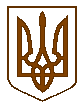 Білокриницька   сільська   радаРівненського   району    Рівненської    області(сьома позачергова сесія восьмого скликання)РІШЕННЯ13 липня 2021 року    	                                                                                № 404Про надання дозволу на розробленняпроєкту землеустрою щодо відведення земельної ділянки у власність громадяці Балтаг Ганні Федорівні	Розглянувши заяву громадянки Балтаг Ганни Федорівни та подані матеріали про надання у власність земельної ділянки для ведення особистого селянського господарства, керуючись пунктом 34 частини 1 статті 26 Закону України “Про місцеве самоврядування в Україні”, статей 12, 118, 121 Земельного кодексу України, за погодженням постійною комісією з питань архітектури, містобудування, землевпорядкування та екологічної політики, сесія Білокриницької сільської радиВ И Р І Ш И Л А :Надати громадянці Балтаг Ганні Федорівні на розроблення проєкту землеустрою щодо відведення земельної ділянки у власність орієнтовною площею 0,1600 га за рахунок земель запасу сільськогосподарського призначення для ведення особистого селянського господарства, яка розташована за межами с. Дуби на території Білокриницької сільської ради Рівненського району Рівненської області. Громадянці Балтаг Ганні Федорівні звернутися до суб’єкта господарювання, що є виконавцем робіт із землеустрою, згідно із законом, для розроблення проєкту землеустрою щодо відведення у приватну власність земельної ділянки.Погоджений у встановленому порядку проект землеустрою щодо відведення земельної ділянки подати до сільської ради на затвердження та передачу земельної ділянки у власність згідно вимог статті 186 Земельного кодексу України.Контроль за виконанням даного рішення покласти на постійну комісію з питань архітектури, містобудування, землевпорядкування та екологічної політики сільської ради.Сільський голова                                                                         Тетяна ГОНЧАРУК